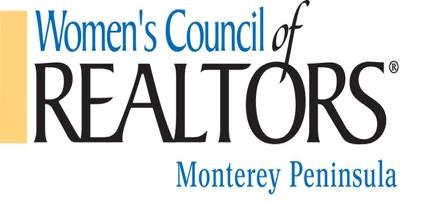 Friday, April 1, 2022 @ 9:05 a.m.  @ Keller Williams in the Barnyard (26135 Carmel Rancho Blvd, Carmel) Attending: Attending: Monica Browning, Ryan White, Alecia Hull, Debbie Resch, Sasha Allen, Jan Burnett, Aimee Ramos, Liz Williams, Mark Lavin,Call to Order – Ryan WhiteReview of Agenda & Minutes of Last Meeting - no corrections necessaryFinancial Report–Debbie Resch  received another $2500 static partners Union Bank ReconciliationsMechanics Bank ReconciliationsPreparing for taxes? almost finished - time for another audit Amount made at City Official Meeting Membership Director- Jan BurnettNumber of new members, 77 % Realtor and 23% National Affiliate Members Membership # 74 / 12 not renewed Check bylaws about having GAD as a member = changed to buy for a different person Buy for Adam (replacing Scott)Events Director–Sasha Allen City Official event rundownCost Bayonet = $3204Ticket sales- 83 tickets sold  = 97 totalRaffle income = $875Total profit/loss =  $4395/3204ticket sales were $40 could’ve been $45 - needed two tables : one for checkin and one for raffles, the raffle ticket sales put us in the blackRyan will Buy the updated square for ease of ticket sales (will be purchased under office supplies)April Members  Event Plan- April 21st, 5-7pm @ Elks Lodge, Monterey$2700 budget for the year (30 members typically showing up) charging $20 pp May Women’s Panel - Committee Established? Tammy, Karen, Kathy Anderson, Chief of Fire, Anstania Wyatt, Superintendent, Meeting date/s: Next thursday April 7th, 9am -zoomEvent Date: May 20th Pasedara 8:30 bfast & panel 9amInvite Strategic Partners to April Event – Ryan & Alecia = Alecia will reach out.First Vice President – Monica BrowningHeadcount for City Official EventCity Official Panel:- 97 signed up on eventbrite (including guests and strategic partners)- 90 guests in attendance Alecia Hull – President ElectStart thinking about the  Fall Fundraiser- checking stores to see if we can wear their clothes. September / checking with different hotels/ will follow up and send email to invite members for building a committeeCommunications –  Mark LavinUpdate on website, Facebook, Instagram, Flyers : Mark will add the new members to the email distribution listCandidates for 2023 BoardAny ideas? Time to start thinking about this. Will need a committee and elections are in August: Will need to be replaced == the task is to ask! New Business: May Board Meeting Date, President and President Elect will be in DC on First Friday. rescheduled for May 13th board meeting on zoomApril State meeting, all board members attending. Tickets ($399) and Hotel rooms paid for. Staying at the Hyatt. Drive Saturday - Return MondayNational Meeting, Ryan and Alecia attending. scholarships availableBillHighway: we will have an account, National is wanting networks to use this system. it’s more expensive and less user friendly. Adjournment at:   9:55am Next Board Meeting: Via zoom Friday May 13th, 9amState & National Events: 2021 California State Meeting- Monterey – January 16-18, 2022 California State mee􏰀ng – Sacramento – April 24-25, 2022 National Meeting – Washington DC – May 3-6, 2022 National Meeting – Orlando FL – November 9-13, 2022 Women’s Council of Realtors Past Presidents 2002 Susan Clark
2003 Arleen Beesley 2004 Linda Dorris
2005 Linda Shepard 2006 Kim DiBenedetto 2007 Karen Calley
2008 Cathleen Hendricks 2009 Noni McVey
2010 Gloria Reese
2011 Judy Hartwell 2012 Lori Jakubowski 2013 Molly McGee 2014 Danette Roberts 2015 Karen Calley 2016 Sandra Shirmer 2017 Carol Duncan 2018 Marlene Lucero 2019 Tammy LaSala 2020 Renée Garner 2021 Debora Sanders